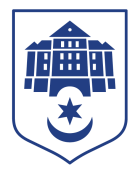 ТЕРНОПІЛЬСЬКА МІСЬКА РАДАПОСТІЙНА КОМІСІЯз питань економіки, промисловості, транспорту і зв’язку, контролю за використанням комунального майна, зовнішніх зв’язків, підприємницької діяльності, захисту прав споживачів та туризмуПротокол засідання комісії №1від  19.01.2023Всього членів комісії: 	(4) Ольга Шахін, Віталій Хоркавий, Мар’яна Юрик, Мар’ян КозбурПрисутні члени комісії: 	(4) Ольга Шахін, Віталій Хоркавий, Мар’яна Юрик, Мар’ян КозбурКворум є. Засідання комісії правочинне.На засідання комісії запрошені:Сергій Ковдриш – начальник управління обліку та контролю за використанням комунального майна;Ігор Токарчук – начальник управління матеріального забезпечення та інформаційних технологій;Ірина Василик – головний спеціаліст організаційного відділу ради управління організаційно-виконавчої роботи.Головуюча – голова комісії Ольга ШахінДепутати міської ради Ольга Шахін, Віталій Хоркавий, Мар’яна Юрик, Мар’ян Козбур, представники виконавчих органів ради Сергій Ковдриш, Ігор Токарчук,  Ірина Василик брали участь в засіданні постійної комісії за допомогою електронних месенджерів, які не заборонені до використання в Україні.Слухали:	 Про затвердження порядку денного засідання комісії, відповідно до листа від 13.01.2023 № 699/2023Виступила:	Ольга Шахін, яка запропонувала доповнити порядок денний проектом рішення міської ради «Про затвердження рішень виконавчого комітету»Результати голосування за затвердження порядку денного, з врахуванням пропозиції Ольги Шахін: За –4, проти-0, утримались-0. Рішення прийнято.ВИРІШИЛИ:		Затвердити порядок денний засідання комісії.Порядок денний засідання:Перше питання порядку денного СЛУХАЛИ: Про прийняття майна в комунальну власністьДОПОВІДАВ: Сергій КовдришВИСТУПИЛИ: Ольга Шахін, Віталій Хоркавий, Мар’яна Юрик, Мар’ян КозбурРезультати голосування: За – 4, проти -0,  утримались-0. Рішення прийнято.ВИРІШИЛИ:	Погодити проект рішення міської ради «Про прийняття майна в комунальну власність».2.Друге питання порядку денногоСЛУХАЛИ: Про включення до переліку об’єктів комунальної власності, що підлягають приватизації  ДОПОВІДАВ: Сергій КовдришРезультати голосування: За – 4, проти -0,  утримались-0. Рішення прийнято.ВИРІШИЛИ:	Погодити проект рішення міської ради «Про включення до переліку об’єктів комунальної власності, що підлягають приватизації».3. Третє питання порядку денного СЛУХАЛИ: Про приватизацію об’єкта комунальної власностіДОПОВІДАВ: Сергій КовдришРезультати голосування: За – 4, проти -0,  утримались-0. Рішення прийнято.ВИРІШИЛИ:	Погодити проект рішення міської ради «Про приватизацію об’єкта комунальної власності».4.Четверте питання порядку денногоСЛУХАЛИ: Про приватизацію об’єкта комунальної власностіДОПОВІДАВ: Сергій КовдришРезультати голосування: За – 4, проти -0,  утримались-0. Рішення прийнято.ВИРІШИЛИ:	Погодити проект рішення міської ради «Про приватизацію об’єкта комунальної власності».5.П’яте питання порядку денногоСЛУХАЛИ: Про затвердження рішень виконавчого комітетуДОПОВІДАВ: Ігор ТокарчукРезультати голосування: За – 4, проти -0,  утримались-0. Рішення прийнято.ВИРІШИЛИ:	Погодити проект рішення міської ради «Про затвердження рішень виконавчого комітету».Голова комісії							  Ольга ШахінСекретар комісії							Мар’яна Юрик№п/пНазва проекту рішенняПро прийняття майна в комунальну власність Про включення до переліку об’єктів комунальної власності, що підлягають приватизації  Про приватизацію об’єкта комунальної власностіПро приватизацію об’єкта комунальної власностіПро затвердження рішень виконавчого комітету